ΥΠΟΥΡΓΕΙΟ ΠΑΙΔΕΙΑΣ, ΠΟΛΙΤΙΣΜΟΥ, ΑΘΛΗΤΙΣΜΟΥ ΚΑΙ ΝΕΟΛΑΙΑΣΕΙΚΑΣΤΙΚΕΣ ΤΕΧΝΕΣ – ΔΗΜΟΤΙΚΗ ΕΚΠΑΙΔΕΥΣΗΕνδεικτικό Υλικό Παιδαγωγικής Στήριξης Μαθητών/Μαθητριών«Προσωπικές διαδρομές»Σχεδιασμός: Ομάδα Εικαστικών ΤεχνώνΣχολική Χρονιά: 2019-2020Σημείωση για εκπαιδευτικούς:Το Σκεπτικό και οι στόχοι της ενότητας έχουν γραφτεί στο τέλος, ως παράρτημα Εικαστικές εργασίεςΤάξεις: Β΄, Γ΄, Δ΄ (Βαθµίδες 1,2)Μέσα – Υλικά: Χαρτί, μαρκαδόροι, χρωματιστά μολύβια, νερομπογιές, λαδοπαστέλ, κιμωλίες - όχι κατ’ ανάγκη όλα)Εργασία 1: Διερεύνηση γραμμών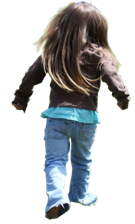 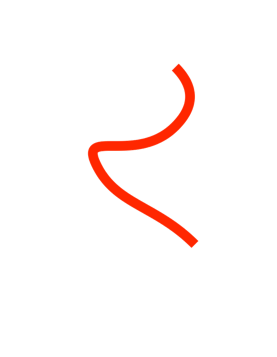 Αν δεν υπάρχει αρκετός χώρος για να περπατήσεις στο σπίτι, μπορείς να δημιουργήσεις τη «θυμωμένη» γραμμή με το χέρι σου στον αέρα.1β. Η «κουρασμένη» γραμμήΓια δοκίμασε τώρα να περπατήσεις ή να κινήσεις το χέρι σου στον αέρα κουρασμένα. Τι σχήμα έχει η γραμμή σου αυτή τη φορά; Κινήθηκες αργά ή γρήγορα; Τι χρώμα έχει η κούραση; Σχεδίασε την κουρασμένη γραμμή εδώ ή σε λευκό χαρτί που έχεις στο σπίτι σου. Το χέρι σου θα πρέπει να κινηθεί όπως κινήθηκε το σώμα σου την ώρα που περπάτησες.  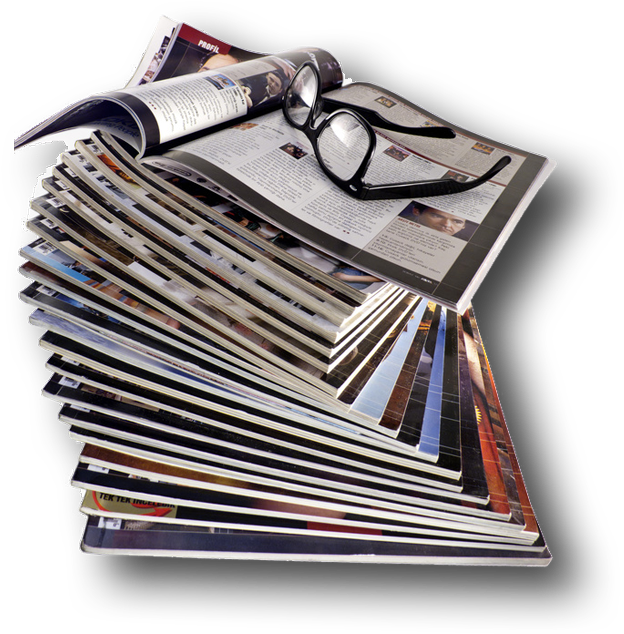 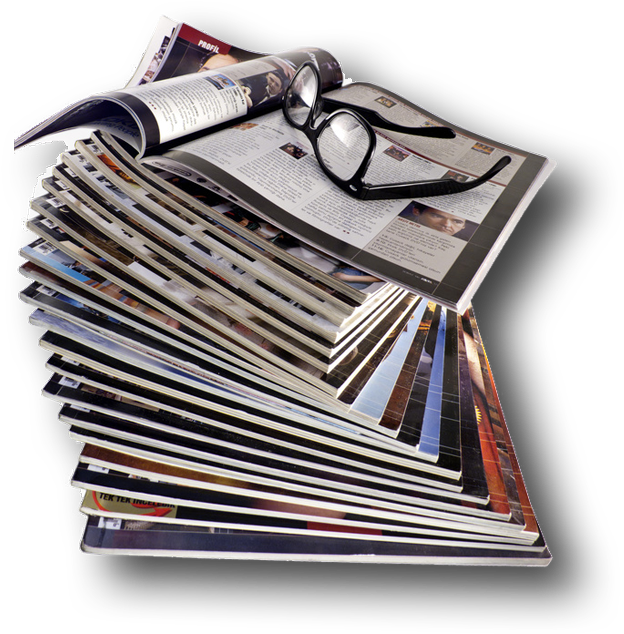 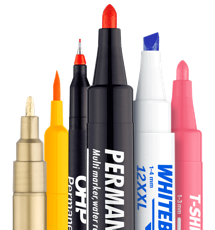 Εργασία 2: Εικαστική δημιουργίαΏρα για σχέδιο!! Πάρε μία μεγάλη κόλλα χαρτί και σχεδίασε στο κέντρο το σπίτι σου. Μετά σκέψου χώρους στους οποίους πηγαίνεις ή θα ήθελες να πας και σχεδίασέ τους μακριά από το σπίτι σου (π.χ. στο σχολείο, στο πάρκο, στο λούναπαρκ, στο σινεμά, στο φεγγάρι). Μετά σχεδίασε τις διαδρομές που κάνεις όταν πηγαίνεις σ’ αυτούς τους χώρους. Σκέψου πώς νιώθεις όταν πηγαίνεις σε αυτούς τους χώρους. Οι γραμμές σου πρέπει να έχουν το ανάλογο σχήμα και χρώμα. Παρατήρησε τα έργα που δημιούργησαν κάποια άλλα παιδιά. Θα σου δώσουν ιδέες. 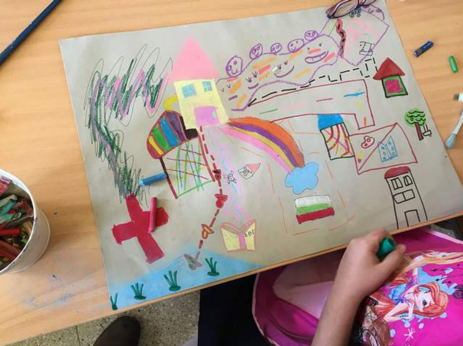 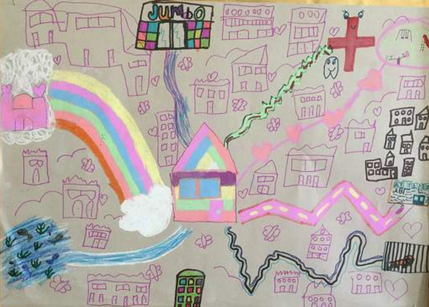 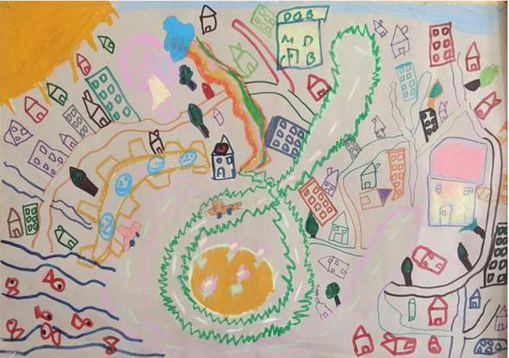 Εργασία 3: Εικαστικοί καλλιτέχνες και γραμμέςΟι εικαστικοί καλλιτέχνες χρησιμοποιούν τη γραμμή, ο καθένας και η καθεμιά με τον δικό του, μοναδικό τρόπο. Για δες δύο παραδείγματα πιο κάτω: 3α. Δες πώς χρησιμοποιεί ο Γάλλος καλλιτέχνης DFT στη συλλογή έργων του «Άγριες γραμμές». Με τι μοιάζει;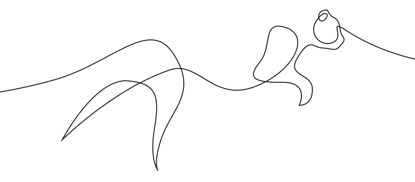 DFT “Wild Lines”, AnimationΜπορείς να δεις την “άγρια” γραμμή του DFT να κινείται εδώ:3β. Δες πώς χρησιμοποιεί τη γραμμή ο Paul Klee στο έργο του «Park Bei Lu». Την χρησιμοποιεί για να δημιουργήσει διαδρομές ή κάτι άλλο; Τι βλέπεις να σχηματίζουν οι γραμμές;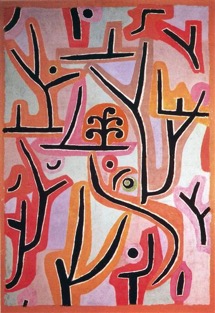 Μπορείς να δεις μεγαλύτερη φωτογραφία του έργου εδώ:Paul Klee«Park Bei Lu»Λάδι σε χαρτί70Χ100 εκ.1938Εργασία 4: Εικαστική δημιουργίαΔοκίμασε κι εσύ να δημιουργήσεις ένα έργο χρησιμοποιώντας μόνο γραμμές. Βρες ένα δικό σου τρόπο που δεν τον έχει σκεφτεί κανένας προηγουμένως. Χρησιμοποίησε υλικά που έχεις στο σπίτι σου. ΠΑΡΑΡΤΗΜΑΣχεδιασμός ενότητας με βάση το Αναλυτικό Πρόγραμματων Εικαστικών ΤεχνώνΤίτλος ενότητας: «Προσωπικές διαδρομές»Τάξεις: Β΄, Γ΄, Δ΄ (Βαθµίδες 1,2)ΣκεπτικόΣτόχοι με βάση τους Δείκτες Θεματικές Περιοχές: Ταυτότητα, Χώρος - ΤόποςΤα παιδιά διερευνούν τη γραμμή ως διαδρομή και την διασυνδέουν με τα συναισθήματά τους. Δημιουργούν έργα που χαρτογραφούν τις καθημερινές τους διαδρομές ή αυτές που θα ήθελαν να έκαναν.Πηγές:Έργα: - DFT «Wild Lines», Animation- Paul Klee «Park Bei Lu», Λάδι σε χαρτί, 70Χ100 εκ. 19381.1.1. Να δίνουν νόημα σε εικαστικούς πειραματισμούς αναφορικά με τη σχέση του σώματος με την κίνηση και τον χώρο.1.1.2. Να παράγουν με ευχέρεια ιδέες, συνδέοντάς τις με στοιχεία της ταυτότητάς τους σε σχέση με διάφορους χώρους.   1.3.1. Να αναπαριστούν , μέσω  χαρτογράφησης, τις διαδρομές που κάνουν σε χώρους από το άμεσο και ευρύτερο περιβάλλον  τους. Εικαστικό λεξιλόγιο Χαρτογράφηση, γραμμή2.2.1. Να αξιοποιούν τα μορφολογικά στοιχεία γραμμή και χρώμα για να απεικονίσουν διαδρομές τους.   Πρακτικές / Διαδικασίες Σχέδιο3.2.4. Να χρησιμοποιούν υλικά και τεχνικές σχεδίασης για την παραγωγή έργων δύο διαστάσεων4.2.3. Να παρατηρούν εικόνες και έργα τέχνης ως πηγές για την κατανόηση μορφολογικών και δομικών στοιχείων.Μέσα – Υλικά:Χαρτί, μαρκαδόροι, χρωματιστά μολύβια, νερομπογιές, λαδοπαστέλ, κιμωλίες Μέσα – Υλικά:Χαρτί, μαρκαδόροι, χρωματιστά μολύβια, νερομπογιές, λαδοπαστέλ, κιμωλίες 